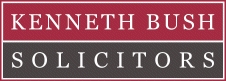 AN INTEGRATED APPROACH FOR SMARTER LONG TERM CARE SOLUTIONSKENNETH BUSH has launched a new service dedicated to improving long term care planning and allowing people to make informed choices for more beneficial care.It tackles the disparate nature of long term care provision, with an integrated service to manage and co-ordinate the specific circumstances of patients and their families.We aim to give users a much clearer understanding of legal and financial options for care services and funding availability, helping them put more efficient plans in place to help meet care costs.It includes an analysis of patient needs and advice and guidance on long term care provision, including NHS Continuing Care Funding eligibility, care home fees or recovering care costs.Looking after the care needs and financial affairs of loved ones as they grow older often presents a complex, sensitive set of challenges.Too often this involves having to deal with several different, unconnected organisations, which can be a stressful, emotional and protracted process for patients, carers and their families. We are giving elderly people and their families access to dedicated support, to co-ordinate all aspects of their long term care.  Research suggests evidence for a clear demand for this integrated approach.The service has been designed to meet the individual needs of patients with support tailored accordingly, so that they can put more efficient plans in place to help meet care costs.  Our aim is to support them throughout the entire process to include assisting them with financial planning and advising them on all the appropriate legal arrangements.By using Kenneth Bush you will have access to a network of care specialists who will be able to organise everything from financial planning and legal arrangements to co-ordinating care provision and managing all of the complex paperwork.We provide individuals and their families with legal and financial solutions to help them make informed choices, cover costs and achieve the best possible long term care.  We can also ensure family representatives have the appropriate legal powers to act in financial affairs.For further information, please contact Julie Easter or Kirsten Wheeler:Telephone : 01553  692233E mail : jeaster@kennethbush.com or kwheeler@kennethbush.com